Приложение 1 к письму Управления образования администрации Кунгурского муниципального округаПермского краяот                        №Независимая оценка качества образования, Пермский крайQR-код для оперативного доступа к анкете НОКО с мобильных устройств для родителей (законных представителей) и старшеклассников (с 14 лет)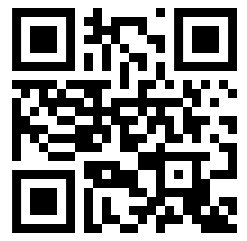 http://noko.iro.perm.ru/  